РЕШЕНИЕЗаслушав отчет председателя Контрольно-счетной палаты Петропавловск-Камчатского городского округа А.А. Новикова о деятельности Контрольно-счетной палаты Петропавловск-Камчатского городского округа за 2013 год, Городская Дума Петропавловск-Камчатского городского округаРЕШИЛА:отчет о деятельности Контрольно-счетной палаты Петропавловск-Камчатского городского округа за 2013 год принять к сведению, согласно приложению к настоящему решению.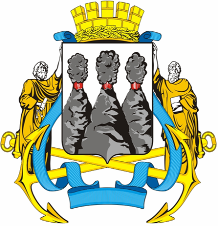 ГОРОДСКАЯ ДУМАПЕТРОПАВЛОВСК-КАМЧАТСКОГО ГОРОДСКОГО ОКРУГАОт 22.10.2014  № 590-р 21-я сессияг.Петропавловск-КамчатскийОб отчете о деятельности Контрольно-счетной палаты Петропавловск-Камчатского городского округа за 2013 годГлава Петропавловск-Камчатского городского округа, исполняющий полномочия председателя Городской ДумыК.Г. Слыщенко